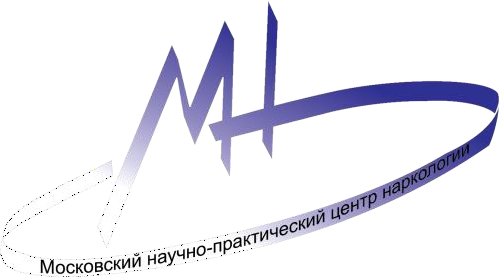 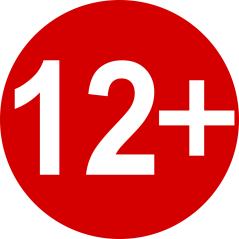 ВНИМАНИЕ!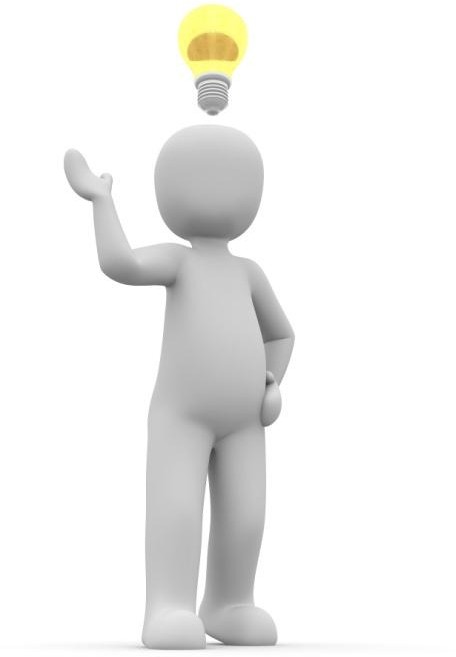 Тяжелое никотиновое отравление возможно вследствие единичного употребления одной дозы (пэка) снюса.Снюс,   так   же   как   и   курение   табака, вызывает никотиновую зависимость.Снюс, так же как любая никотинсодер- жащая  продукция,  представляет  угрозу жизни и здоровью человека.	Снюс смертельно опасен для детей и подростков!Государственное бюджетное учреждение здравоохранения«Московский научно-практический центр наркологии Департаментаздравоохранения города Москвы» narcologos.ruул. Люблинская, д. 37/1 Горячая линия: +7 (495) 709-64-04Многоканальный телефон:+7 (495) 660-20-56Отделение первичной профилактики Центра профилактики зависимого поведения (филиал)ГБУЗ «МНПЦ наркологии ДЗМ»ул. Зои и Александра Космодемьянских, д. 6+7 (499) 150-06-64Осторожно!Снюс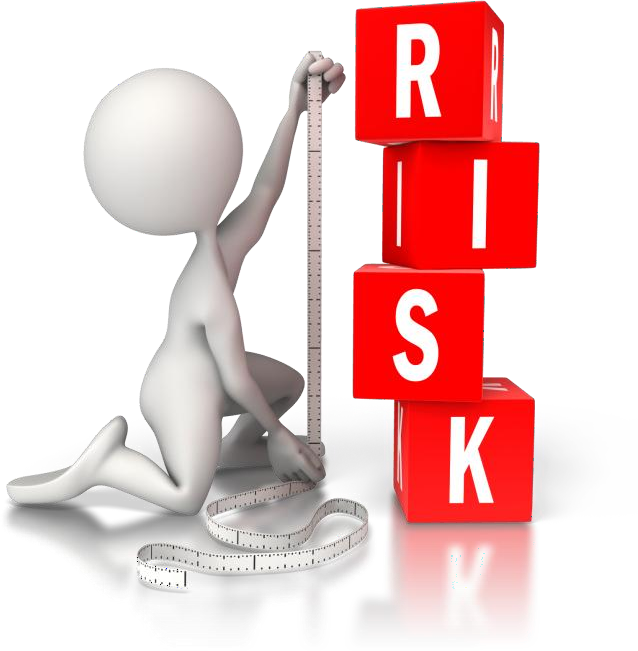 новая форма обманаНикотинсодержащая продукция – новая форма обмана!Никотинсодержащая продукция – агрессивно навя- зываемый новый вид потребления бездымных форм табака или синтетического никотина. Это может быть сосательные формы табака (снюс) или никотиновые«пэки» без табака, жевательные никотиновые «кон- феты».Зачастую,  всю  эту  продукцию  называют  «снюсом», однако это только сосательная форма табака, розничная и оптовая продажа которого запрещена Федеральным законом 15-ФЗ «Об охране здоровья граждан от воздействия окружающего табачного дыма и последствий потребления табака».Сосательный табак представляет собой пэки (пакетики), содержащие синтетический никотин, ароматизаторы и вспомогательные вещества, зачас- тую представляющие угрозу для здоровья человека (например, свинец).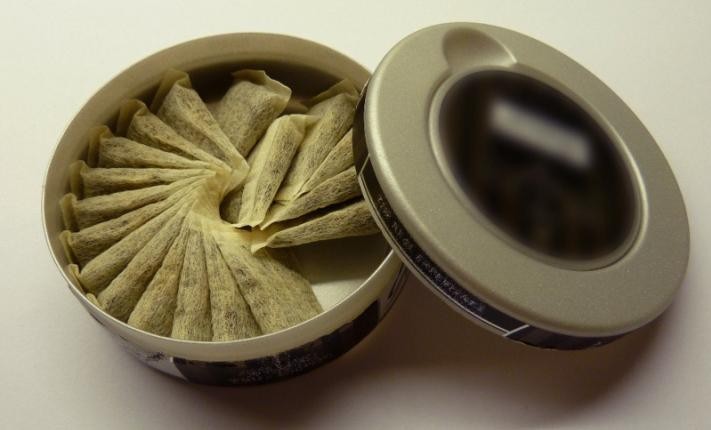 Продажа «снюсов» ориентирована в первую очередь на детей и молодежь: стильная упаковка, аро- матизаторы и вкусовые добавки, которые маскируют неприятный вкус и запах сырья, надпись «не содержит табак», направленная на манипуляцию сознанием подростка, не обладающим в силу своего возраста достаточными знаниями о вреде никотина, убеждающая в «безвредности данной продукции».Однако  действующим  веществом  снюса,  как  и  в табачных изделиях, является никотин. Лабораторные исследования указывают на многократное превы- шение в снюсе предельно допустимой дозы нико-тина, содержащейся в одной сигарете. Концентрация никотина в 1 пэке может соответствовать 30 одновременно выкуренным сигаретам. Дозозави- симое токсическое действие никотина даже при однократном применении может представлять угрозу жизни и здоровью человека.Действие никотинсодержащей продукцииВсасывание никотина начинается практически сразу через слизистую оболочку полости рта. Поступление токсических веществ в кровь продолжается в течение всего времени рассасывания или жевания никотинсодержащей продукции. С повышением кон- центрации никотина в крови усиливается его токсическое действие, прежде всего на центральную нервную   систему,   сердце,   сосуды,   органы   пище- варения.Что происходит с организмом?Клиническая картина отравления никотином проявляется с первых минут после поступления в организм,  появляются  признаки нарушения  нервной системы: повышенная возбудимость, тремор, сердце- биение,   потливость,   бледность   кожных   покровов, увеличение частоты дыхательных движений.Дальнейшее поступление никотина приводит к нарастанию симптомов отравления: появляются тошнота,   рвота   головокружение,   головная   боль. Нарастают признаки нарушения сознания – от лег- кого оглушения до полной потери ориентации во времени,  месте  и  пространстве.  Усиливается  тахи- кардия,   возможны   сердечные   аритмии,   одышка, судорожные подергивания, вплоть до судорожного припадка.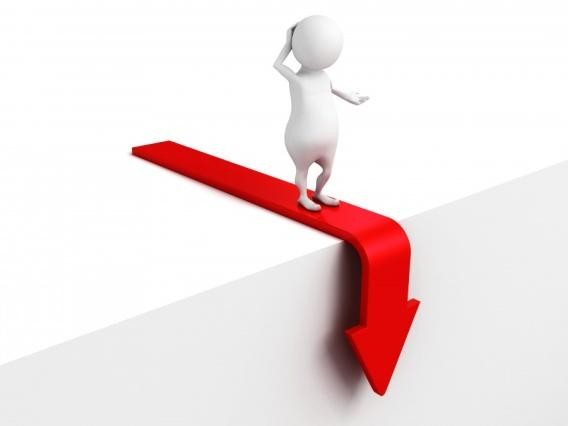 Лабораторные исследования показали, что в случае внутрижелудочного поступления никотина (т.е. прог- латывания) гибель животного наступает через 2-4 минуты.Повторное потребление никотинсодержащей продук- ции вызывает хроническое отравление организма. Никотин является фактором риска, способствующим развитию  онкологических  заболеваний,  приводит  к снижению врожденного и приобретенного иммуни- тета.Курение и употребление другой никотинсодержащей продукции во время беременности влечет разру- шительные последствия как для плода, так и для беременной женщины.Никотин имеет высокий аддиктивный потенциал (вызывает зависимость). Его аддиктивный потенциал превосходит   другие   психоактивные   вещества,   на фоне повторного потребления никотина быстро развивается психическая и физическая зависимость.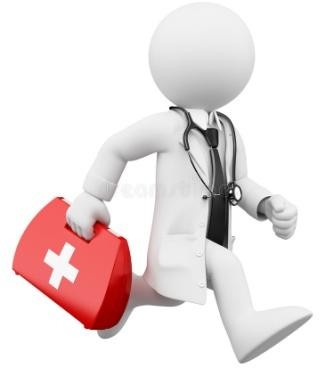 Первая помощь пострадавшемуПри отравлении никотином необходимо обеспечить свободный доступ кислорода: расстегнуть или снять тесную одежду, открыть окно, обеспечить приток свежего воздуха. Возможно потребуется промывание желудка или искусственный вызов рвоты.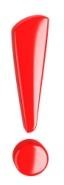 Только врач может определить тактику при тяжелом отравлении никотином.